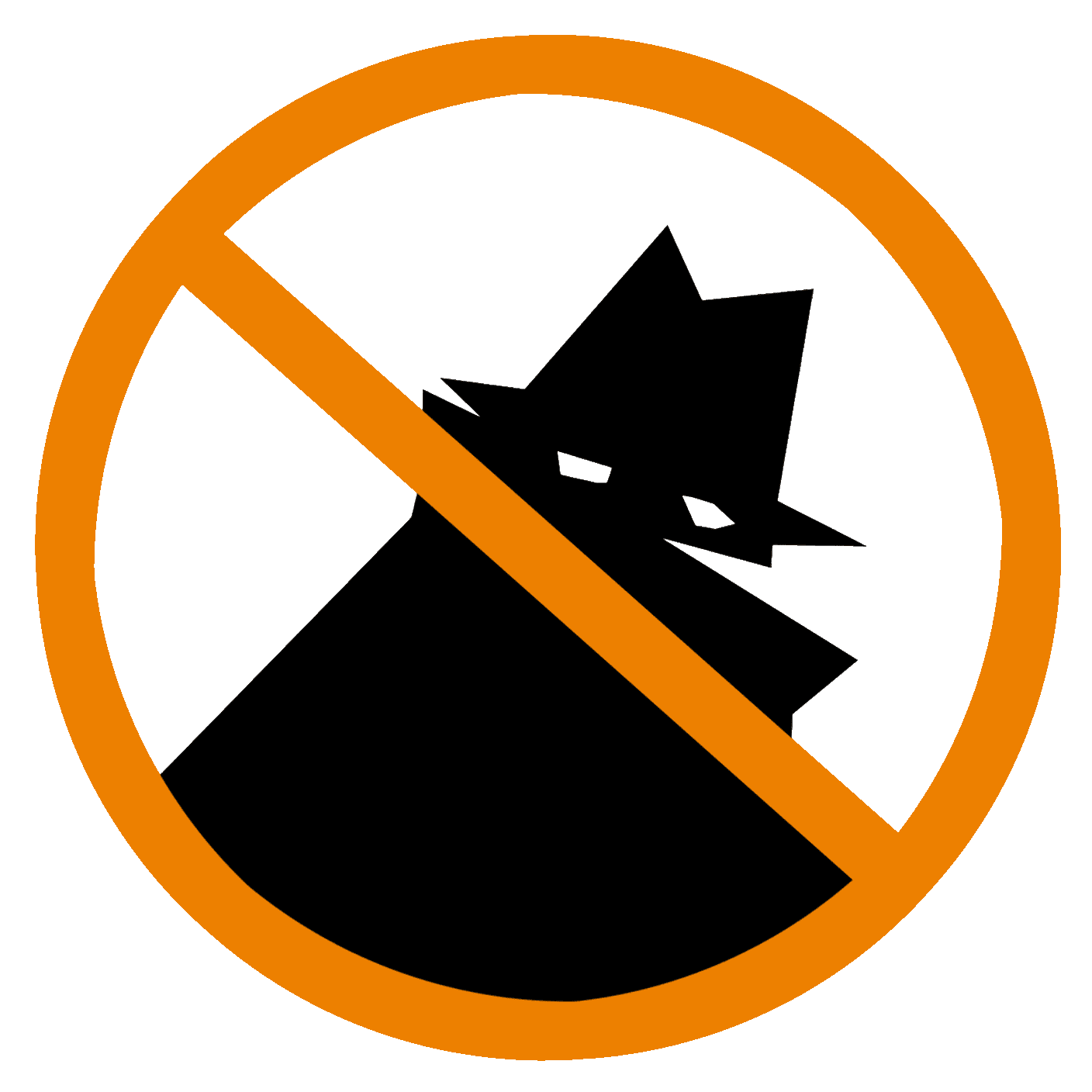 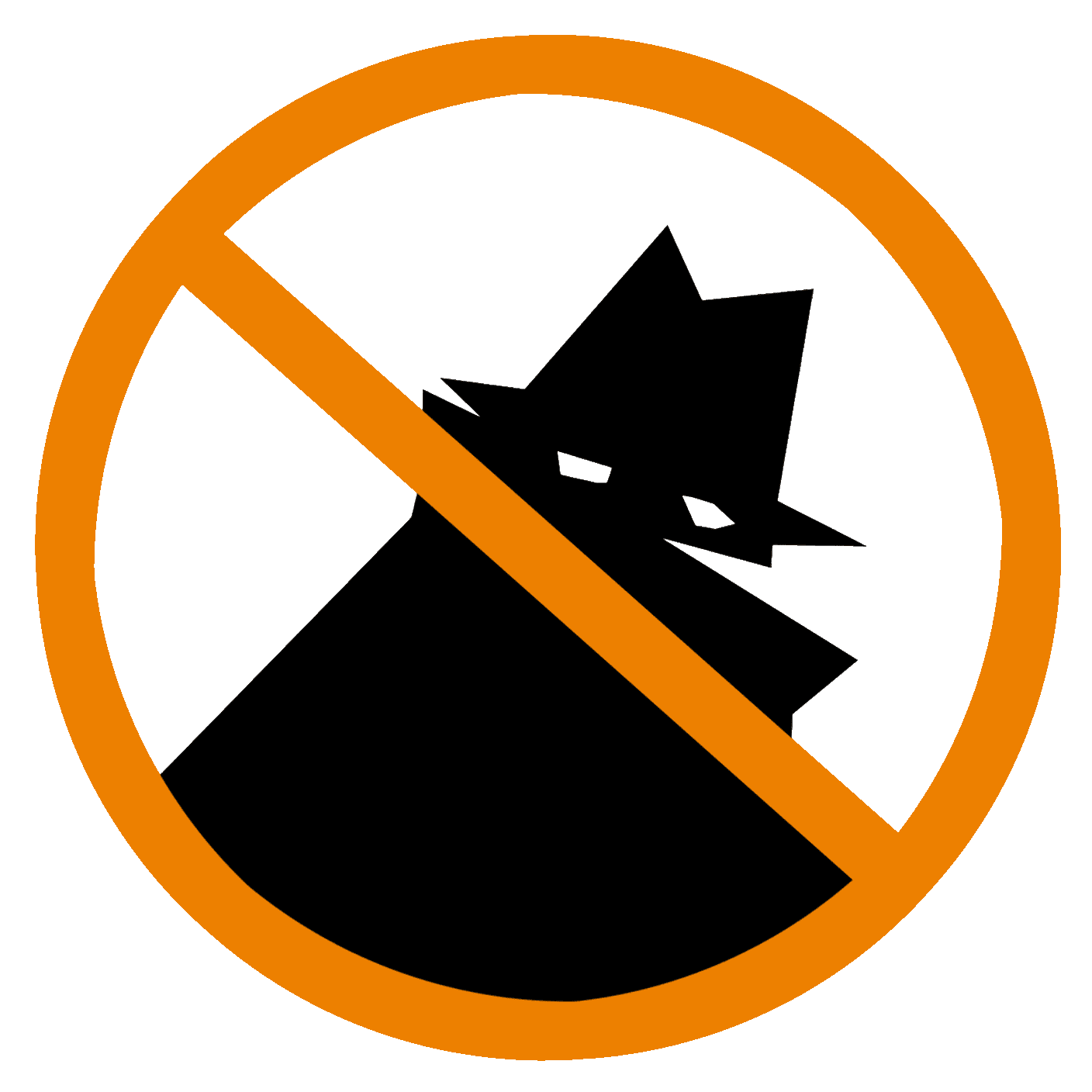 BE AWARE!WE URGE YOU TO SECURE YOUR HOME WITH ALARM SYSTEMS, LIGHTS IN FRONT AND REAR OF HOME AND MAKE SURE YOUR HOME AND VEHICLES ARE ALWAYS LOCKED. WE ALSO SUGGEST A LUCITE CLEAR PATIO DOOR LOCK OR SIMILAR DEVICE TO PROTECT YOUR HOME  